Зерновые культурыСояБутовец, Е. С. Многокритериальная оценка сортов сои на заключительном этапе селекции / Е. С. Бутовец // Дальневосточный аграрный вестник. - 2015. - № 2. - С. 13-16.Приведена многокритериальная оценка высокопродуктивных сортов сои на заключительном этапе селекции, при использовании многокритериального метода, вследствие которого были выбраны два сорта - Муссон и Сфера.Кинетика биохимического процесса проращивания семян сои / С. М. Доценко [и др.] // Вестник Красноярского гос. аграрного ун-та. – 2016. – № 1. – С. 66-74.Работа посвящена вопросам изучения закономерностей и получения зависимостей процесса проращивания сои. Цель исследований - установление закономерностей трансформации биологически активных веществ в проращиваемых семенах сои и аккумуляции в них макро- и микроэлементов. Показатель, свидетельствующий об инактивации антипитательных веществ, - активность уреазы рассчитан по изменению величины рН раствора в течение 30 мин. Минеральный состав исследован методом приближенно-количественного спектрального анализа; содержание белков - фотоколориметрическим методом. Наиболее значимые факторы, влияющие на кинетику процесса проращивания, устанавливались методом математического моделирования. В результате исследований получена зависимость, показывающая, что в процессе проращивания происходит метаболизация ингибиторов трипсина. При этом ее интенсивность в значительной степени зависит от сорта сои. Анализ частных коэффициентов корреляции показал, что наибольшее влияние на процесс оказывают эквивалентный диаметр зерна и температура. Определены оптимальные значения параметров процесса проращивания сои, которые равны: диаметр сои - 5,9 мм; температура проращивания - 29-30 °C; кратность полива равна 5. Доказано, что в процессе проращивания семян сои содержание данных макро- и микроэлементов увеличивается в 1,5-2,5 раза по сравнению с их содержанием в исходном сырье. Обоснована кинетика биохимического процесса проращивания семян сои путем установления закономерностей и получения зависимостей, характеризующих процессы аккумуляции воды, аскорбиновой кислоты, а также минеральных веществ в проращиваемых семенах сои.Фадеева, М. Ф. Оценка азотфиксирующей активности перспективных линий сои / М. Ф. Фадеева, Л. В. Воробьева // Вестник Марийского гос. ун-та. Серия: Сельскохозяйственные науки. Экономические науки. – 2015. – Т. 4. №4. – С. 51-54.Изучены наиболее перспективные линии сои на предмет выделения образцов по активной симбиотической деятельности растений. Выявлено, что на активную симбиотическую и фотосинтетическую деятельность посевов сои влияют как генотипические особенности, так и абиотические факторы. Установлено, что лучшие условия активного бобово-ризобиального симбиоза создаются при оптимальной влагообеспеченности растений в критические фазы роста и развития сои. Выделены перспективные образцы по биологической фиксации азота воздуха для дальнейшего исследования в селекционном процессе сои.НутДемьяненко, К. А. Применение корреляционного анализа хозяйственно-ценных признаков нута в практической селекции / К. А. Демьяненко, Н. Г. Казыдуб, А. А. Бурлаков // Вестник Омского гос. аграрного ун-та. – 2015. – № 4(20). – С. 15-18.Проведен корреляционный анализ связей образцов нута селекции ВИР (Всероссийский институт генетических ресурсов растений им. Н.И. Вавилова) и СибНИИ кормов (Сибирский научно-исследовательский институт кормов) по ряду взаимосвязей между основополагающими факторами «температура» и «осадки» и показателями продуктивности, пригодности к механизированной уборке и продолжительности вегетационного периода культуры. Составитель: Л.М. Бабанина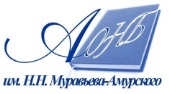 Государственное бюджетное учреждение культуры«Амурская областная научная библиотека имени Н.Н. Муравьева-Амурского